ΠΡΟΣΚΛΗΣΗΗ Διεύθυνση Πρωτοβάθμιας Εκπαίδευσης  Καστοριάς και το 10ο Πειραματικό Δημοτικό Σχολείο Καστοριάς σας προσκαλούν σε μια σειρά διαδικτυακών επιμορφωτικών συναντήσεων  με θέμα: «Ένα Σχολείο Όλοι μαζί Ενεργοί Συμμέτοχοι στην Σχολική Κοινότητα» 1η Διαδικτυακή Επιμορφωτική Συνάντηση«Τα Δημοτικά Σχολεία ως Επαγγελματικές Κοινότητες Μάθησης και η Επαγγελματική Ανάπτυξη των Εκπαιδευτικών»Εισηγητές : κ. Ιορδανίδης Γεώργιος , Καθηγητής ΠΤΔΕ – Αντιπρύτανης Πανεπιστημίου Δ. Μακεδονίας & Μπαλάση Αικατερίνη, Μεταδιδακτορική Ερευνήτρια ΠΔΜ Τετάρτη 23 Φεβρουαρίου 2022 – 17:00 – 18:30 2η Διαδικτυακή Επιμορφωτική Συνάντηση  «Διοίκηση - Ηγεσία - Σχετική Αυτονομία στο Δημοτικό Σχολείο: Όρια, Δυνατότητες και Προϋποθέσεις»Εισηγητής : κ. Εμμανουήλ Κουτούζης , Κοσμήτορας της Σχολής Ανθρωπιστικών Επιστημών του ΕΑΠΠέμπτη 3 Μαρτίου 2022 – 17:30-19:303η Επιμορφωτική Διαδικτυακή Συνάντηση «Η συμβολή της ανάπτυξης διαπροσωπικών σχέσεων του διευθυντή  με το εσωτερικό και εξωτερικό περιβάλλον του σχολείου στην επίτευξη των στόχων της σχολικής μονάδας»Εισηγήτρια: κ. Ζυγούρη Έλενα - Phd,M.ed.,   τέως ΣΕΕ ΠΕΚΕΣ Δυτικής Μακεδονίας Τετάρτη 9 Μαρτίου – 17:30 – 20:30 ΔΗΛΩΣΗ ΣΥΜΜΕΤΟΧΗΣ:https://docs.google.com/forms/d/16j_JoPSU88RmvGagxR4HFQigLVN8N_pxlghMnHBs6oY/edit (Στους συμμετέχοντες θα σταλεί μέσω ηλεκτρονικού ταχυδρομείου ο σύνδεσμος της πλατφόρμας)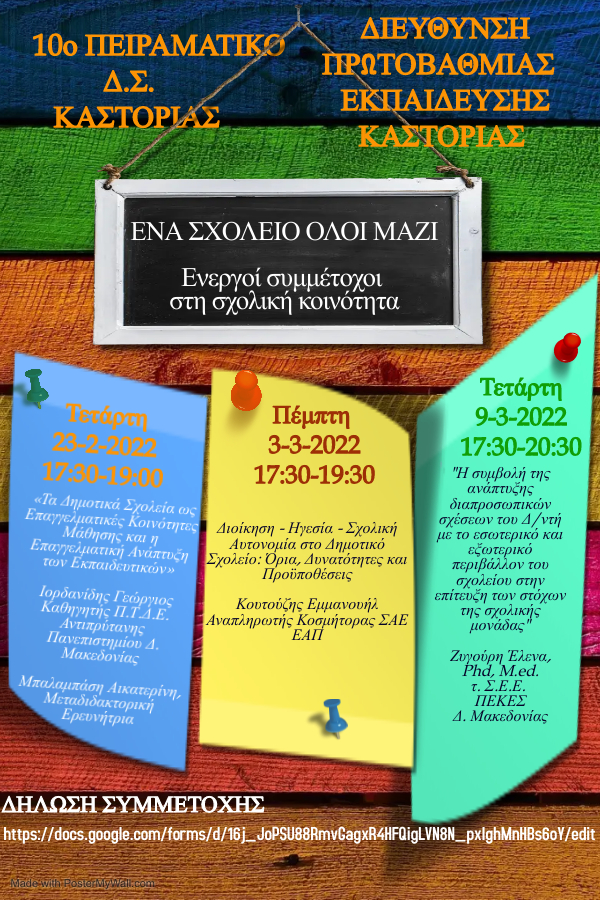 